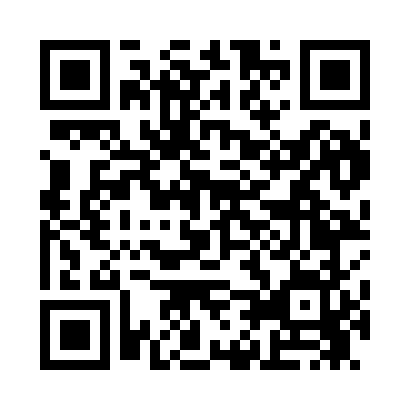 Prayer times for Eau Galle, Wisconsin, USAMon 1 Jul 2024 - Wed 31 Jul 2024High Latitude Method: Angle Based RulePrayer Calculation Method: Islamic Society of North AmericaAsar Calculation Method: ShafiPrayer times provided by https://www.salahtimes.comDateDayFajrSunriseDhuhrAsrMaghribIsha1Mon3:335:271:125:208:5710:512Tue3:345:271:125:208:5710:503Wed3:355:281:125:208:5710:504Thu3:365:291:135:208:5610:495Fri3:375:291:135:208:5610:486Sat3:385:301:135:208:5610:477Sun3:395:311:135:208:5510:478Mon3:405:321:135:208:5510:469Tue3:415:321:135:208:5410:4510Wed3:435:331:145:208:5410:4411Thu3:445:341:145:208:5310:4312Fri3:455:351:145:208:5210:4213Sat3:475:361:145:208:5210:4014Sun3:485:371:145:208:5110:3915Mon3:505:371:145:208:5010:3816Tue3:515:381:145:208:5010:3717Wed3:525:391:145:208:4910:3518Thu3:545:401:145:198:4810:3419Fri3:555:411:145:198:4710:3320Sat3:575:421:145:198:4610:3121Sun3:595:431:155:198:4510:3022Mon4:005:441:155:188:4410:2823Tue4:025:451:155:188:4310:2724Wed4:035:461:155:188:4210:2525Thu4:055:471:155:178:4110:2326Fri4:075:481:155:178:4010:2227Sat4:085:501:155:178:3910:2028Sun4:105:511:155:168:3810:1829Mon4:125:521:155:168:3710:1730Tue4:135:531:145:158:3610:1531Wed4:155:541:145:158:3410:13